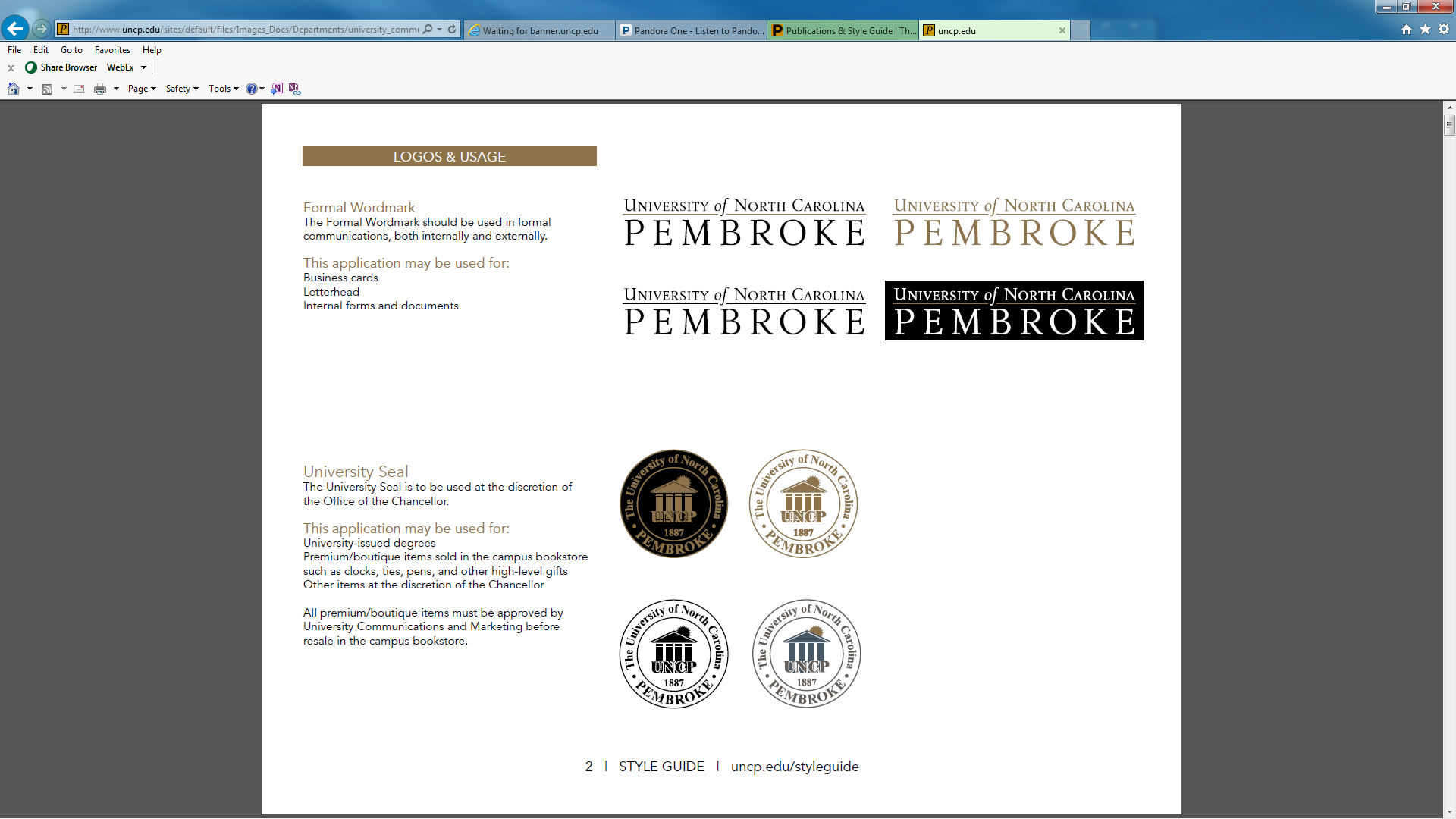 Request for New Banner Fund Request for New Banner Fund Request for New Banner Fund Request for New Banner Fund Request for New Banner Fund Request for New Banner Fund Request for New Banner Fund Request for New Banner Fund Request for New Banner Fund Request for New Banner Fund Request for New Banner Fund Request for New Banner Fund Fund CharacteristicsFund CharacteristicsFund CharacteristicsFund CharacteristicsFund CharacteristicsFund CharacteristicsFund CharacteristicsFund CharacteristicsFund CharacteristicsFund CharacteristicsFund CharacteristicsFund CharacteristicsFund CharacteristicsFund CharacteristicsFund CharacteristicsFund CharacteristicsFund CharacteristicsFund CharacteristicsFund CharacteristicsFund CharacteristicsFund CharacteristicsRequest:     New Fund Request     New Fund Request     New Fund Request     New Fund Request     New Fund Request     New Fund Request     New Fund Request     New Fund RequestModify Existing Fund: Modify Existing Fund: Modify Existing Fund: Modify Existing Fund: Modify Existing Fund: Modify Existing Fund: Modify Existing Fund: Modify Existing Fund: Modify Existing Fund: Modify Existing Fund: Modify Existing Fund: Fund Type:Budgeted:Budgeted:Endowment:Endowment:Endowment:Endowment:Recommended Fund Title:Recommended Fund Title:Recommended Fund Title:Recommended Fund Title:Department:Financial Manager Name:Financial Manager Name:Financial Manager Name:Financial Manager Name:Banner ID:Financial Manager Title:Financial Manager Title:Financial Manager Title:Financial Manager Title:Financial Manager Title:Financial Manager Title:Financial Manager’s Supervisor:Financial Manager’s Supervisor:Financial Manager’s Supervisor:Financial Manager’s Supervisor:Financial Manager’s Supervisor:Financial Manager’s Supervisor:Financial Manager’s Supervisor:Describe the Purpose of the Fund Creation and the Source of Funds Supporting the Fund:Describe the Purpose of the Fund Creation and the Source of Funds Supporting the Fund:Describe the Purpose of the Fund Creation and the Source of Funds Supporting the Fund:Describe the Purpose of the Fund Creation and the Source of Funds Supporting the Fund:Describe the Purpose of the Fund Creation and the Source of Funds Supporting the Fund:Describe the Purpose of the Fund Creation and the Source of Funds Supporting the Fund:Describe the Purpose of the Fund Creation and the Source of Funds Supporting the Fund:Describe the Purpose of the Fund Creation and the Source of Funds Supporting the Fund:Describe the Purpose of the Fund Creation and the Source of Funds Supporting the Fund:Describe the Purpose of the Fund Creation and the Source of Funds Supporting the Fund:Describe the Purpose of the Fund Creation and the Source of Funds Supporting the Fund:Describe the Purpose of the Fund Creation and the Source of Funds Supporting the Fund:Describe the Purpose of the Fund Creation and the Source of Funds Supporting the Fund:Describe the Purpose of the Fund Creation and the Source of Funds Supporting the Fund:Describe the Purpose of the Fund Creation and the Source of Funds Supporting the Fund:Describe the Purpose of the Fund Creation and the Source of Funds Supporting the Fund:Describe the Purpose of the Fund Creation and the Source of Funds Supporting the Fund:Describe the Purpose of the Fund Creation and the Source of Funds Supporting the Fund:Describe the Purpose of the Fund Creation and the Source of Funds Supporting the Fund:Describe the Purpose of the Fund Creation and the Source of Funds Supporting the Fund:Describe the Purpose of the Fund Creation and the Source of Funds Supporting the Fund:Fund Purpose:Fund Purpose:Source of Funds:Source of Funds:Source of Funds:Anticipated Total Annual Receipts:Anticipated Total Annual Receipts:Anticipated Total Annual Receipts:Anticipated Total Annual Receipts:Anticipated Total Annual Receipts:Anticipated Total Annual Receipts:Anticipated Total Annual Receipts:Explanation/Other Sources:Explanation/Other Sources:Explanation/Other Sources:Explanation/Other Sources:Explanation/Other Sources:Donor Restrictions:Donor Restrictions:Donor Restrictions:University Restrictions:University Restrictions:University Restrictions:University Restrictions:University Restrictions:University Restrictions:Describe any Restrictions, Terms, or Conditions Established by Contract/Agreements Related to this Fund:Describe any Restrictions, Terms, or Conditions Established by Contract/Agreements Related to this Fund:Describe any Restrictions, Terms, or Conditions Established by Contract/Agreements Related to this Fund:Describe any Restrictions, Terms, or Conditions Established by Contract/Agreements Related to this Fund:Describe any Restrictions, Terms, or Conditions Established by Contract/Agreements Related to this Fund:Describe any Restrictions, Terms, or Conditions Established by Contract/Agreements Related to this Fund:Describe any Restrictions, Terms, or Conditions Established by Contract/Agreements Related to this Fund:Describe any Restrictions, Terms, or Conditions Established by Contract/Agreements Related to this Fund:Describe any Restrictions, Terms, or Conditions Established by Contract/Agreements Related to this Fund:Describe any Restrictions, Terms, or Conditions Established by Contract/Agreements Related to this Fund:Describe any Restrictions, Terms, or Conditions Established by Contract/Agreements Related to this Fund:Describe any Restrictions, Terms, or Conditions Established by Contract/Agreements Related to this Fund:Describe any Restrictions, Terms, or Conditions Established by Contract/Agreements Related to this Fund:Describe any Restrictions, Terms, or Conditions Established by Contract/Agreements Related to this Fund:Describe any Restrictions, Terms, or Conditions Established by Contract/Agreements Related to this Fund:Describe any Restrictions, Terms, or Conditions Established by Contract/Agreements Related to this Fund:Describe any Restrictions, Terms, or Conditions Established by Contract/Agreements Related to this Fund:Describe any Restrictions, Terms, or Conditions Established by Contract/Agreements Related to this Fund:Describe any Restrictions, Terms, or Conditions Established by Contract/Agreements Related to this Fund:Describe any Restrictions, Terms, or Conditions Established by Contract/Agreements Related to this Fund:Describe any Restrictions, Terms, or Conditions Established by Contract/Agreements Related to this Fund:Describe the Type of Expenses that will be Paid from this Fund (i.e. Salaries, Supplies, Services, Equipment, etc.)Describe the Type of Expenses that will be Paid from this Fund (i.e. Salaries, Supplies, Services, Equipment, etc.)Describe the Type of Expenses that will be Paid from this Fund (i.e. Salaries, Supplies, Services, Equipment, etc.)Describe the Type of Expenses that will be Paid from this Fund (i.e. Salaries, Supplies, Services, Equipment, etc.)Describe the Type of Expenses that will be Paid from this Fund (i.e. Salaries, Supplies, Services, Equipment, etc.)Describe the Type of Expenses that will be Paid from this Fund (i.e. Salaries, Supplies, Services, Equipment, etc.)Describe the Type of Expenses that will be Paid from this Fund (i.e. Salaries, Supplies, Services, Equipment, etc.)Describe the Type of Expenses that will be Paid from this Fund (i.e. Salaries, Supplies, Services, Equipment, etc.)Describe the Type of Expenses that will be Paid from this Fund (i.e. Salaries, Supplies, Services, Equipment, etc.)Describe the Type of Expenses that will be Paid from this Fund (i.e. Salaries, Supplies, Services, Equipment, etc.)Describe the Type of Expenses that will be Paid from this Fund (i.e. Salaries, Supplies, Services, Equipment, etc.)Describe the Type of Expenses that will be Paid from this Fund (i.e. Salaries, Supplies, Services, Equipment, etc.)Describe the Type of Expenses that will be Paid from this Fund (i.e. Salaries, Supplies, Services, Equipment, etc.)Describe the Type of Expenses that will be Paid from this Fund (i.e. Salaries, Supplies, Services, Equipment, etc.)Describe the Type of Expenses that will be Paid from this Fund (i.e. Salaries, Supplies, Services, Equipment, etc.)Describe the Type of Expenses that will be Paid from this Fund (i.e. Salaries, Supplies, Services, Equipment, etc.)Describe the Type of Expenses that will be Paid from this Fund (i.e. Salaries, Supplies, Services, Equipment, etc.)Describe the Type of Expenses that will be Paid from this Fund (i.e. Salaries, Supplies, Services, Equipment, etc.)Describe the Type of Expenses that will be Paid from this Fund (i.e. Salaries, Supplies, Services, Equipment, etc.)Describe the Type of Expenses that will be Paid from this Fund (i.e. Salaries, Supplies, Services, Equipment, etc.)Describe the Type of Expenses that will be Paid from this Fund (i.e. Salaries, Supplies, Services, Equipment, etc.)By signing below, the financial manager agrees to comply with all State and University Polices, Rules, and Regulations in addition to the University's Spending Guidelines at http://www.uncp.edu/about-uncp/administration/departments/finance-and-administration/spending-guidelines and the Financial Manager's Responsibility and Accounting Policy BA 0405.By signing below, the financial manager agrees to comply with all State and University Polices, Rules, and Regulations in addition to the University's Spending Guidelines at http://www.uncp.edu/about-uncp/administration/departments/finance-and-administration/spending-guidelines and the Financial Manager's Responsibility and Accounting Policy BA 0405.By signing below, the financial manager agrees to comply with all State and University Polices, Rules, and Regulations in addition to the University's Spending Guidelines at http://www.uncp.edu/about-uncp/administration/departments/finance-and-administration/spending-guidelines and the Financial Manager's Responsibility and Accounting Policy BA 0405.By signing below, the financial manager agrees to comply with all State and University Polices, Rules, and Regulations in addition to the University's Spending Guidelines at http://www.uncp.edu/about-uncp/administration/departments/finance-and-administration/spending-guidelines and the Financial Manager's Responsibility and Accounting Policy BA 0405.By signing below, the financial manager agrees to comply with all State and University Polices, Rules, and Regulations in addition to the University's Spending Guidelines at http://www.uncp.edu/about-uncp/administration/departments/finance-and-administration/spending-guidelines and the Financial Manager's Responsibility and Accounting Policy BA 0405.By signing below, the financial manager agrees to comply with all State and University Polices, Rules, and Regulations in addition to the University's Spending Guidelines at http://www.uncp.edu/about-uncp/administration/departments/finance-and-administration/spending-guidelines and the Financial Manager's Responsibility and Accounting Policy BA 0405.By signing below, the financial manager agrees to comply with all State and University Polices, Rules, and Regulations in addition to the University's Spending Guidelines at http://www.uncp.edu/about-uncp/administration/departments/finance-and-administration/spending-guidelines and the Financial Manager's Responsibility and Accounting Policy BA 0405.By signing below, the financial manager agrees to comply with all State and University Polices, Rules, and Regulations in addition to the University's Spending Guidelines at http://www.uncp.edu/about-uncp/administration/departments/finance-and-administration/spending-guidelines and the Financial Manager's Responsibility and Accounting Policy BA 0405.By signing below, the financial manager agrees to comply with all State and University Polices, Rules, and Regulations in addition to the University's Spending Guidelines at http://www.uncp.edu/about-uncp/administration/departments/finance-and-administration/spending-guidelines and the Financial Manager's Responsibility and Accounting Policy BA 0405.By signing below, the financial manager agrees to comply with all State and University Polices, Rules, and Regulations in addition to the University's Spending Guidelines at http://www.uncp.edu/about-uncp/administration/departments/finance-and-administration/spending-guidelines and the Financial Manager's Responsibility and Accounting Policy BA 0405.By signing below, the financial manager agrees to comply with all State and University Polices, Rules, and Regulations in addition to the University's Spending Guidelines at http://www.uncp.edu/about-uncp/administration/departments/finance-and-administration/spending-guidelines and the Financial Manager's Responsibility and Accounting Policy BA 0405.By signing below, the financial manager agrees to comply with all State and University Polices, Rules, and Regulations in addition to the University's Spending Guidelines at http://www.uncp.edu/about-uncp/administration/departments/finance-and-administration/spending-guidelines and the Financial Manager's Responsibility and Accounting Policy BA 0405.By signing below, the financial manager agrees to comply with all State and University Polices, Rules, and Regulations in addition to the University's Spending Guidelines at http://www.uncp.edu/about-uncp/administration/departments/finance-and-administration/spending-guidelines and the Financial Manager's Responsibility and Accounting Policy BA 0405.By signing below, the financial manager agrees to comply with all State and University Polices, Rules, and Regulations in addition to the University's Spending Guidelines at http://www.uncp.edu/about-uncp/administration/departments/finance-and-administration/spending-guidelines and the Financial Manager's Responsibility and Accounting Policy BA 0405.By signing below, the financial manager agrees to comply with all State and University Polices, Rules, and Regulations in addition to the University's Spending Guidelines at http://www.uncp.edu/about-uncp/administration/departments/finance-and-administration/spending-guidelines and the Financial Manager's Responsibility and Accounting Policy BA 0405.By signing below, the financial manager agrees to comply with all State and University Polices, Rules, and Regulations in addition to the University's Spending Guidelines at http://www.uncp.edu/about-uncp/administration/departments/finance-and-administration/spending-guidelines and the Financial Manager's Responsibility and Accounting Policy BA 0405.By signing below, the financial manager agrees to comply with all State and University Polices, Rules, and Regulations in addition to the University's Spending Guidelines at http://www.uncp.edu/about-uncp/administration/departments/finance-and-administration/spending-guidelines and the Financial Manager's Responsibility and Accounting Policy BA 0405.By signing below, the financial manager agrees to comply with all State and University Polices, Rules, and Regulations in addition to the University's Spending Guidelines at http://www.uncp.edu/about-uncp/administration/departments/finance-and-administration/spending-guidelines and the Financial Manager's Responsibility and Accounting Policy BA 0405.By signing below, the financial manager agrees to comply with all State and University Polices, Rules, and Regulations in addition to the University's Spending Guidelines at http://www.uncp.edu/about-uncp/administration/departments/finance-and-administration/spending-guidelines and the Financial Manager's Responsibility and Accounting Policy BA 0405.By signing below, the financial manager agrees to comply with all State and University Polices, Rules, and Regulations in addition to the University's Spending Guidelines at http://www.uncp.edu/about-uncp/administration/departments/finance-and-administration/spending-guidelines and the Financial Manager's Responsibility and Accounting Policy BA 0405.By signing below, the financial manager agrees to comply with all State and University Polices, Rules, and Regulations in addition to the University's Spending Guidelines at http://www.uncp.edu/about-uncp/administration/departments/finance-and-administration/spending-guidelines and the Financial Manager's Responsibility and Accounting Policy BA 0405.A positive cash balance must be maintained in non-state funds at all times.  In the event that the fund incurs a deficit cash balance without approval from the Vice Chancellor for Finance and Administration, the fund may be terminated and the Department/Unit required to immediately cover the deficit from other available funds.Expenditures from this fund must be for the purposes provided for in this fund authority.It is your responsibility, as owner of this fund to provide in writing to the Controller’s Office, any change in the activities or information represented to us regarding this Fund or if the ownership of the Fund changes.  A positive cash balance must be maintained in non-state funds at all times.  In the event that the fund incurs a deficit cash balance without approval from the Vice Chancellor for Finance and Administration, the fund may be terminated and the Department/Unit required to immediately cover the deficit from other available funds.Expenditures from this fund must be for the purposes provided for in this fund authority.It is your responsibility, as owner of this fund to provide in writing to the Controller’s Office, any change in the activities or information represented to us regarding this Fund or if the ownership of the Fund changes.  A positive cash balance must be maintained in non-state funds at all times.  In the event that the fund incurs a deficit cash balance without approval from the Vice Chancellor for Finance and Administration, the fund may be terminated and the Department/Unit required to immediately cover the deficit from other available funds.Expenditures from this fund must be for the purposes provided for in this fund authority.It is your responsibility, as owner of this fund to provide in writing to the Controller’s Office, any change in the activities or information represented to us regarding this Fund or if the ownership of the Fund changes.  A positive cash balance must be maintained in non-state funds at all times.  In the event that the fund incurs a deficit cash balance without approval from the Vice Chancellor for Finance and Administration, the fund may be terminated and the Department/Unit required to immediately cover the deficit from other available funds.Expenditures from this fund must be for the purposes provided for in this fund authority.It is your responsibility, as owner of this fund to provide in writing to the Controller’s Office, any change in the activities or information represented to us regarding this Fund or if the ownership of the Fund changes.  A positive cash balance must be maintained in non-state funds at all times.  In the event that the fund incurs a deficit cash balance without approval from the Vice Chancellor for Finance and Administration, the fund may be terminated and the Department/Unit required to immediately cover the deficit from other available funds.Expenditures from this fund must be for the purposes provided for in this fund authority.It is your responsibility, as owner of this fund to provide in writing to the Controller’s Office, any change in the activities or information represented to us regarding this Fund or if the ownership of the Fund changes.  A positive cash balance must be maintained in non-state funds at all times.  In the event that the fund incurs a deficit cash balance without approval from the Vice Chancellor for Finance and Administration, the fund may be terminated and the Department/Unit required to immediately cover the deficit from other available funds.Expenditures from this fund must be for the purposes provided for in this fund authority.It is your responsibility, as owner of this fund to provide in writing to the Controller’s Office, any change in the activities or information represented to us regarding this Fund or if the ownership of the Fund changes.  A positive cash balance must be maintained in non-state funds at all times.  In the event that the fund incurs a deficit cash balance without approval from the Vice Chancellor for Finance and Administration, the fund may be terminated and the Department/Unit required to immediately cover the deficit from other available funds.Expenditures from this fund must be for the purposes provided for in this fund authority.It is your responsibility, as owner of this fund to provide in writing to the Controller’s Office, any change in the activities or information represented to us regarding this Fund or if the ownership of the Fund changes.  A positive cash balance must be maintained in non-state funds at all times.  In the event that the fund incurs a deficit cash balance without approval from the Vice Chancellor for Finance and Administration, the fund may be terminated and the Department/Unit required to immediately cover the deficit from other available funds.Expenditures from this fund must be for the purposes provided for in this fund authority.It is your responsibility, as owner of this fund to provide in writing to the Controller’s Office, any change in the activities or information represented to us regarding this Fund or if the ownership of the Fund changes.  A positive cash balance must be maintained in non-state funds at all times.  In the event that the fund incurs a deficit cash balance without approval from the Vice Chancellor for Finance and Administration, the fund may be terminated and the Department/Unit required to immediately cover the deficit from other available funds.Expenditures from this fund must be for the purposes provided for in this fund authority.It is your responsibility, as owner of this fund to provide in writing to the Controller’s Office, any change in the activities or information represented to us regarding this Fund or if the ownership of the Fund changes.  A positive cash balance must be maintained in non-state funds at all times.  In the event that the fund incurs a deficit cash balance without approval from the Vice Chancellor for Finance and Administration, the fund may be terminated and the Department/Unit required to immediately cover the deficit from other available funds.Expenditures from this fund must be for the purposes provided for in this fund authority.It is your responsibility, as owner of this fund to provide in writing to the Controller’s Office, any change in the activities or information represented to us regarding this Fund or if the ownership of the Fund changes.  A positive cash balance must be maintained in non-state funds at all times.  In the event that the fund incurs a deficit cash balance without approval from the Vice Chancellor for Finance and Administration, the fund may be terminated and the Department/Unit required to immediately cover the deficit from other available funds.Expenditures from this fund must be for the purposes provided for in this fund authority.It is your responsibility, as owner of this fund to provide in writing to the Controller’s Office, any change in the activities or information represented to us regarding this Fund or if the ownership of the Fund changes.  A positive cash balance must be maintained in non-state funds at all times.  In the event that the fund incurs a deficit cash balance without approval from the Vice Chancellor for Finance and Administration, the fund may be terminated and the Department/Unit required to immediately cover the deficit from other available funds.Expenditures from this fund must be for the purposes provided for in this fund authority.It is your responsibility, as owner of this fund to provide in writing to the Controller’s Office, any change in the activities or information represented to us regarding this Fund or if the ownership of the Fund changes.  A positive cash balance must be maintained in non-state funds at all times.  In the event that the fund incurs a deficit cash balance without approval from the Vice Chancellor for Finance and Administration, the fund may be terminated and the Department/Unit required to immediately cover the deficit from other available funds.Expenditures from this fund must be for the purposes provided for in this fund authority.It is your responsibility, as owner of this fund to provide in writing to the Controller’s Office, any change in the activities or information represented to us regarding this Fund or if the ownership of the Fund changes.  A positive cash balance must be maintained in non-state funds at all times.  In the event that the fund incurs a deficit cash balance without approval from the Vice Chancellor for Finance and Administration, the fund may be terminated and the Department/Unit required to immediately cover the deficit from other available funds.Expenditures from this fund must be for the purposes provided for in this fund authority.It is your responsibility, as owner of this fund to provide in writing to the Controller’s Office, any change in the activities or information represented to us regarding this Fund or if the ownership of the Fund changes.  A positive cash balance must be maintained in non-state funds at all times.  In the event that the fund incurs a deficit cash balance without approval from the Vice Chancellor for Finance and Administration, the fund may be terminated and the Department/Unit required to immediately cover the deficit from other available funds.Expenditures from this fund must be for the purposes provided for in this fund authority.It is your responsibility, as owner of this fund to provide in writing to the Controller’s Office, any change in the activities or information represented to us regarding this Fund or if the ownership of the Fund changes.  A positive cash balance must be maintained in non-state funds at all times.  In the event that the fund incurs a deficit cash balance without approval from the Vice Chancellor for Finance and Administration, the fund may be terminated and the Department/Unit required to immediately cover the deficit from other available funds.Expenditures from this fund must be for the purposes provided for in this fund authority.It is your responsibility, as owner of this fund to provide in writing to the Controller’s Office, any change in the activities or information represented to us regarding this Fund or if the ownership of the Fund changes.  A positive cash balance must be maintained in non-state funds at all times.  In the event that the fund incurs a deficit cash balance without approval from the Vice Chancellor for Finance and Administration, the fund may be terminated and the Department/Unit required to immediately cover the deficit from other available funds.Expenditures from this fund must be for the purposes provided for in this fund authority.It is your responsibility, as owner of this fund to provide in writing to the Controller’s Office, any change in the activities or information represented to us regarding this Fund or if the ownership of the Fund changes.  A positive cash balance must be maintained in non-state funds at all times.  In the event that the fund incurs a deficit cash balance without approval from the Vice Chancellor for Finance and Administration, the fund may be terminated and the Department/Unit required to immediately cover the deficit from other available funds.Expenditures from this fund must be for the purposes provided for in this fund authority.It is your responsibility, as owner of this fund to provide in writing to the Controller’s Office, any change in the activities or information represented to us regarding this Fund or if the ownership of the Fund changes.  A positive cash balance must be maintained in non-state funds at all times.  In the event that the fund incurs a deficit cash balance without approval from the Vice Chancellor for Finance and Administration, the fund may be terminated and the Department/Unit required to immediately cover the deficit from other available funds.Expenditures from this fund must be for the purposes provided for in this fund authority.It is your responsibility, as owner of this fund to provide in writing to the Controller’s Office, any change in the activities or information represented to us regarding this Fund or if the ownership of the Fund changes.  A positive cash balance must be maintained in non-state funds at all times.  In the event that the fund incurs a deficit cash balance without approval from the Vice Chancellor for Finance and Administration, the fund may be terminated and the Department/Unit required to immediately cover the deficit from other available funds.Expenditures from this fund must be for the purposes provided for in this fund authority.It is your responsibility, as owner of this fund to provide in writing to the Controller’s Office, any change in the activities or information represented to us regarding this Fund or if the ownership of the Fund changes.  A positive cash balance must be maintained in non-state funds at all times.  In the event that the fund incurs a deficit cash balance without approval from the Vice Chancellor for Finance and Administration, the fund may be terminated and the Department/Unit required to immediately cover the deficit from other available funds.Expenditures from this fund must be for the purposes provided for in this fund authority.It is your responsibility, as owner of this fund to provide in writing to the Controller’s Office, any change in the activities or information represented to us regarding this Fund or if the ownership of the Fund changes.  Fund Manager Signature:Fund Manager Signature:Fund Manager Signature:Fund Manager Signature:Date:Date:Date:Date:Date:Print Name:Print Name:Print Name:Print Name:Vice Chancellor Approval:Vice Chancellor Approval:Vice Chancellor Approval:Vice Chancellor Approval:Date:Date:Date:Date:Date:Print Name:Print Name:Print Name:Print Name: